Задание законспектировать.Фотоотчёт 1 файла конспекта прислать на эл. почту  02.05 (8:30 – 10:00) 0днотактный трансформаторный каскад на транзисторе с ОЭ.Схема каскада приведена на рис 4.1, в составе схемы имеются особенности.Роль нагрузки в каскаде выполняет, как правило, звуковая катушка электродинамического громкоговорителя В1 .Сопротивление ее малое и активное по характеру  для колебаний и средних звуковых частот RН = 2 - 10 ОМ.Рис. 4.1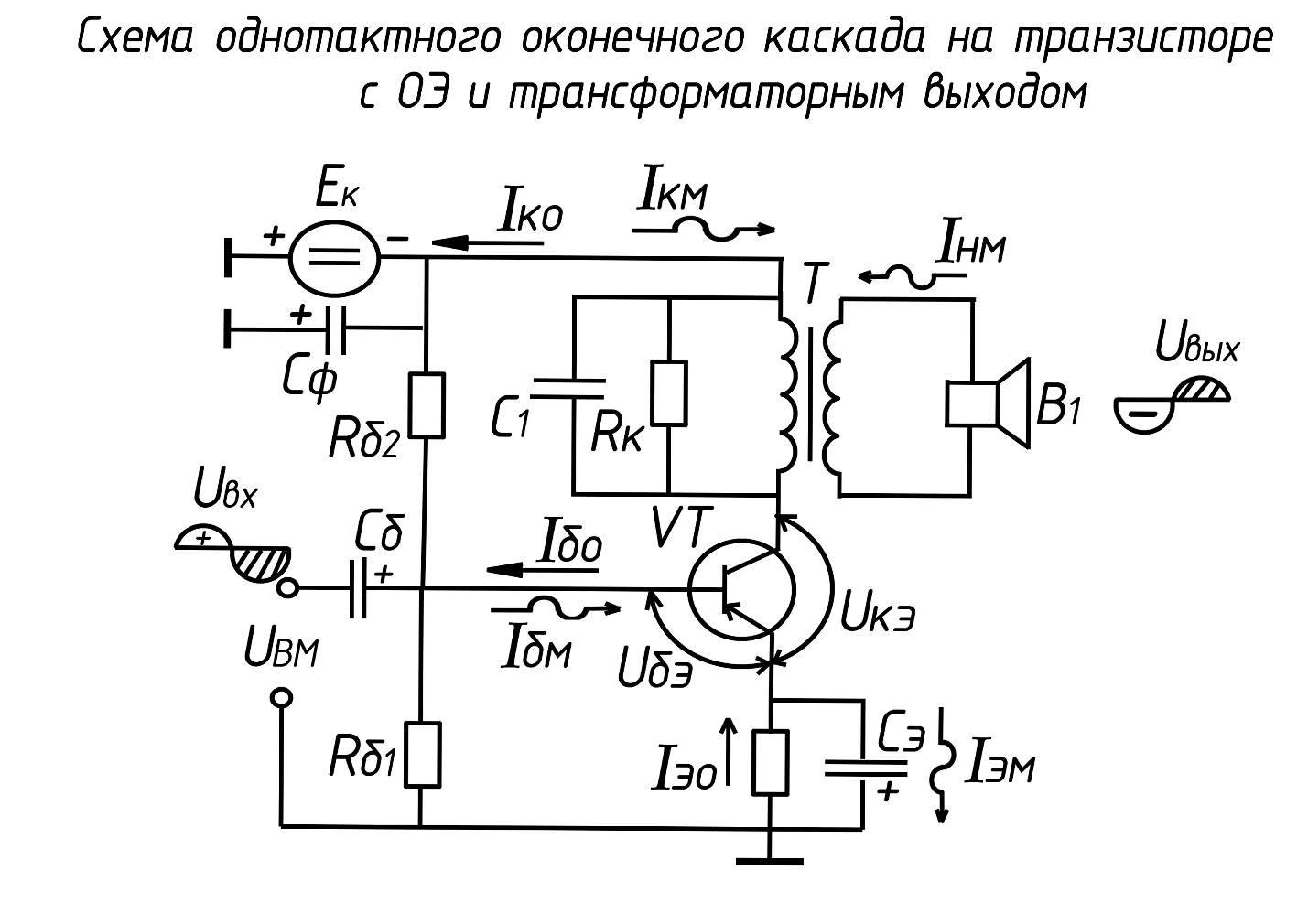 В качестве элемента связи нагрузки с транзистором используют понижающий трансформатор с  К = W2/W1<1.Трансформатор решает две задачи: согласует низкоомную нагрузку с большим выходным сопротивлением транзистора как источника ЭДС сигнала и исключает протекание постоянного тока коллектора через нагрузку. Вторичная обмотка трансформатора и громкоговоритель образует отдельную цепь тока нагрузки ӀН. Параллельно первичной обмотке трансформатора подключен корректирующий конденсатор С1 для изменения частотной характеристики каскада.В исходном режиме по первичной обмотке трансформатора протекает большой постоянный ток коллектора ӀК0. Oн создает в сердечнике трансформатора магнитный поток подмагничивания Фо. Сердечник находится в состоянии насыщения. Точка исходного режима (ТИР) располагается на верхнем изгибе кривой намагничивания катушки с сердечником.В процессе преобразования переменного тока коллектора Ӏкп в ЭДС взаимоиндукции Енарушается прямая пропорциональная зависимость между магнитным потоком и напряженностью магнитного поля в сердечнике трансформатора. Поэтому графики тока коллектора и ЭДС сигнала во вторичной обмотке трансформатора не совпадает — возникают нелинейные искажения.Оконечный каскад имеет самую низкую надёжность в работе многокаскадного  УЗЧ, так как в его составе используют трансформаторы.  Каскад работает в неблагоприятных тепловых и электрических условиях, к его цепям подводится большая мощность от источников постоянного тока и возбудителя. Однотактный оконечный каскад на транзисторе с и трансформаторным выходом применяют в узкополосных усилителях.Если необходимо получить большую номинальную выходную мощность сигнала и повысить экономичность работы ОК, применяют двухтактные схемы.Карточка 3ВопросОтвет№ консультаций1. Для чего		применяют		трансформатор в ОК?Для согласования RН  и RВЫХ311. Для чего		применяют		трансформатор в ОК?Для повышения напряжения321. Для чего		применяют		трансформатор в ОК?Для согласования напряжений332. Протекает ли	постоянный ток в нагрузкетрансформаторного ОК?Да342. Протекает ли	постоянный ток в нагрузкетрансформаторного ОК?Нет	352. Протекает ли	постоянный ток в нагрузкетрансформаторного ОК?Возможны варианты363. Какой		Трансформатор применяют в ОК?	Повышающий373. Какой		Трансформатор применяют в ОК?	Понижающий383. Какой		Трансформатор применяют в ОК?	Импульсный394.Для чего служат резисторы Rб1 иRб2 в схеме ОК?	Для создания напряжения смещения404.Для чего служат резисторы Rб1 иRб2 в схеме ОК?	Для повышения надежности414.Для чего служат резисторы Rб1 иRб2 в схеме ОК?	Для термостабилизации425.Каким током	         питается ОК?            Постоянным435.Каким током	         питается ОК?            Переменным445.Каким током	         питается ОК?            Импульсным прямоугольной формы45